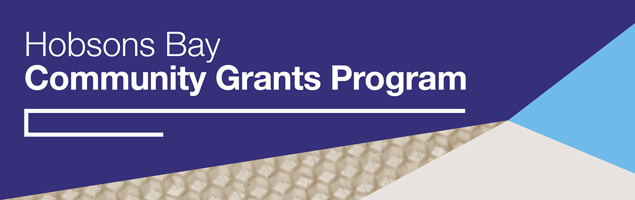 Other Funding Opportunities and Grant Writing ResourcesOther Funding OpportunitiesAustralian Communities Foundation: http://www.communityfoundation.org.au/grants/Australia Council for the Arts: http://www.australiacouncil.gov.au/funding/new-grants-model Australian Government Business Grants: http://www.business.gov.au/Assistance Community Grants Hub: https://www.communitygrants.gov.au/grantsCreative Victoria: https://creative.vic.gov.au/funding-and-supportFunding for individual athletes:http://sport.vic.gov.au/grants-and-funding/our-grants/athlete-pathway-travel-grants-programhttps://www.sportaus.gov.au/grants_and_funding/local_sporting_championshttp://vis.org.au/about-us/vis-scholarship-programs/GrantConnect – Australian Government Grant opportunities: https://www.grants.gov.au/Grants Victoria: https://www.vic.gov.au/grants.html Grants Victoria – Environment: https://www.vic.gov.au/grants/environmentHobsons Bay Community Fund: https://www.hbcommunityfund.org.auPhilanthropy Australia: http://www.philanthropy.org.au/seek-funding/ Sports Community – Grants & Funding: https://sportscommunity.com.au/grant/ The Funding Centre – grants and fundraising hub (membership fee applies): http://www.fundingcentre.com.au/VicHealth: https://www.vichealth.vic.gov.au/funding Victorian Multicultural Commission: https://multicultural.vic.gov.au/grants/apply-for-a-grantResourcesAustralian Sports Foundation – Fundraising Toolkit: https://s3-ap-southeast-2.amazonaws.com/production.asf.org.au/wp-content/uploads/2017/12/23234121/ASF-Fundraising-Toolkit-FA-spreads.pdfHobsons Bay Libraries – several publications are available that may assist with grant seeking and writing, e.g. Winning Grants Funding in Australia: http://libraries.hobsonsbay.vic.gov.au/The Funding Centre – grant writing tips: http://www.fundingcentre.com.au/help/writing-grantThe Funding Centre – sample answers for grant applications: https://www.fundingcentre.com.au/answersbankOur Community - Australia's Centre for Excellence for the nation's 600,000 not-for-profits & schools, providing advice, tools and resources: http://ourcommunity.com.au/Philanthropy How to guide - Effective Grant-Seeking: http://www.philanthropy.org.au/seek-funding/how-to-seek-funding/